Eight Principles for Successful InvestingJuly 2019Have A PlanWould you ever set off on a journey without preparing? Especially if the journey will take you into new territory? Or might you just go to an airport and maybe pick the blue plane (TSA and all kinds of security notwithstanding)? Of course not. The most underestimated factor in the success of a financial plan is getting the inputs. Here does income come from, now and in the future? How will money be spent, now and in the future? This will lead you to the answers everyone is looking for: “Will I be OK?” and, “How much is enough?”4,000-to-1 LongshotA Pirate Hunter’s Investment ProcessWatch the 6-minute video“The greatest obstacle to discovery is not ignorance. It is the illusion of knowledge.” -David BoorsteinInvest NowTime and patience are the investor’s best friends. Invest a dollar for 10 years at 4% and you’ll have $1.50. Invest it for 40 years and you’ll have nearly $5. Start putting money away now. You have to make it happen. The sooner the better. Automate it.Invest Early and OftenEverything You Need to Know About Personal FinanceAnatomy of A Market CorrectionWatch the 2-minute videoKnow Your Asset ClassesAsset class? What are asset classes? Those are just the labels for different categories of investments. Stocks, bonds, cash, real estate, precious metals and so on are asset classes. Knowing about asset classes helps understand diversification. What’s an Asset Class?The Morningstar Style BoxAsset Allocation is HugeThis is all about deciding what proportion of your money should go into the different asset classes. This is a big deal because where you put the money will determine how your portfolio will feel to you and thus, how you might behave. Asset allocation accounts for over 80% of your portfolio’s behavior.  Stock Market Returns Over Various Rolling Periods  Trend Following vs Buy and HoldThe Randomness of Global Equity ReturnsThree Ways to Decrease Portfolio VolatilityWatch the 5-minute videoCosts Eat ReturnsIt’s that simple. The costs of investing subtract from your return. That’s a big part of the explanation for why investor returns lag investment returns. The financial services industry is neither bashful nor transparent about charging fees. Know what you’re paying and why you’re paying it. Three Lessons Learned from 90 Years of Vanguard WellingtonCan Active Management Survive?Watch the 5-minute video“In investing, you get what you don’t pay for.” -Jack BogleManage TaxesTaxes themselves are a whole category of costs. Certain investments and certain strategies are more or less tax friendly. Know what they are.A Beginner’s Guide to Tax Efficient InvestingManaging Your Investment TaxesHow to Invest Tax EfficientlyWatch the 5-minute video“It’s not what you make, it’s what you keep.” -Robert KiyosakiStay the CourseIt’s not your assets or rates of return that will earn you Financial Freedom. It’s sticking to your plan, ignoring the distractions, and managing your impulses. Once you set out on your journey, keep pressing on. There will be delays, detours, crying babies, storms, breakdowns, and bloody noses. Stay. The. Course.Anatomy of A Market CorrectionInvestment Lessons from the HeadlinesVisualizing Investors' EmotionsFive of the Worst Economic Predictions in HistoryBest & Worst Rolling ReturnsTrend Following vs Buy and Hold4,000-to-1 LongshotWatch the 5-minute video“Discipline equals freedom. That’s not a contradiction it’s an equation.” -Jocko WillinkKeep It SimpleComplicated financial strategies and investments are mostly designed to enrich managers and salespeople. Simple, diversified portfolios of low-cost index funds, rebalanced yearly, do just fine and often better.  Simple beats complex.Everything You Need to Know About Personal FinanceIf You Can24 Cognitive Biases That Warp Our RealityBuy the HaystackOn the Benefits of Being AverageThe Truth is...Can Active Management Survive?Watch the 5-minute video“Successful investing involves doing a few things right and avoiding serious mistakes.” -Jack Bogle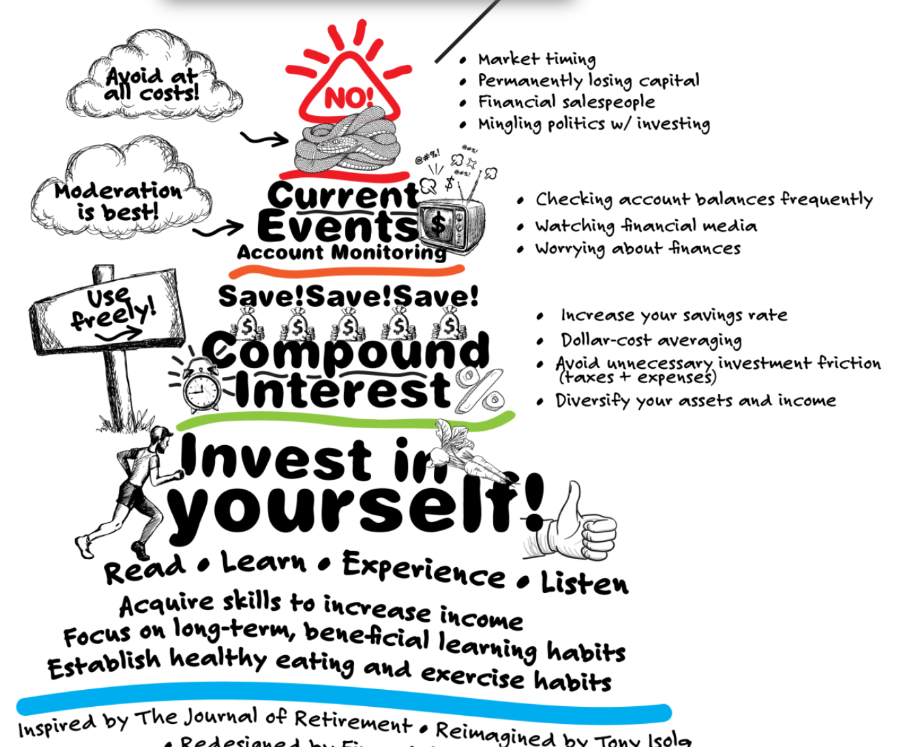 